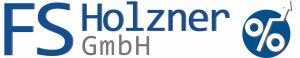 Inhaltsverzeichnis 
InhaltDatumADatenschutzbeauftragterA1Ihr DatenschutzbeauftragterA2DienstvertragBInnere Organisation - SelbstinspektionB1Checkliste – erste SchritteB2Checkliste TOM (techn.-organisatorische Maßnahmen)B3Checkliste Bestellung DSBCVerarbeitungsverzeichnisseC 1Verarbeitungsverzeichnis Kundendaten / VorblattC2Verarbeitungsverzeichnis Kundendaten / MindestinhaltC3Verarbeitungsverzeichnis Kundendaten / ErgänzungDMitarbeiterD1 Übersicht MitarbeiterD2Checkliste Eintritt MitarbeiterD3Checkliste Ausscheiden MitarbeiterD4Verpflichtung zur Einhaltung der DSGVO MitarbeiterD5Mitarbeiter SchlüsselregelungD6Datenschutzinformation für MitarbeiterD7Bestätigung der Aushändigung der Datenschutzinformation für MitarbeiterEInternet / Social MediaE1Checkliste Internet-AuftrittHMeldebogenH1Bogen zur Meldung einer DatenschutzverletzungSServicesheetsS1DATANIS Service-Sheet zum Thema Social Media, EuGH Urteil vom 05.06.2018, Az. C-210/16, Teil 18.6.18S1_2DATANIS Service-Sheet zum Thema Social Media, EuGH Urteil vom 05.06.2018, Az. C-210/16, Teil 28.6.18